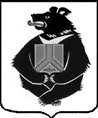 СОВЕТ ДЕПУТАТОВ СРЕДНЕУРГАЛЬСКОГО СЕЛЬСКОГО ПОСЕЛЕНИЯ Верхнебуреинского муниципального районаХабаровского краяРЕШЕНИЕ18.07.2022 №  143с.Средний УргалО проекте решения Совета депутатов Среднеургальского сельского поселения «О внесении изменений в устав Среднеургальского сельского поселения Верхнебуреинского муниципального района Хабаровского края»В целях приведения устава Среднеургальского сельского поселения Верхнебуреинского муниципального района Хабаровского края в соответствии  с Федеральным законом от 06.10.2003 №131-ФЗ «Об общих принципах организации местного самоуправления в Российской Федерации», Федеральным законом от 06.10.2021 г. № 376-ФЗ «О внесении изменений в Федеральный закон «Об общих принципах организации местного самоуправления в Российской Федерации», Совет депутатов Среднеургальского сельского поселения  Верхнебуреинского муниципального района Хабаровского края РЕШИЛ:1. Утвердить проект решения Совета депутатов Среднеургальского сельского поселения Верхнебуреинского муниципального района «О внесении изменений в устав Среднеургальского сельского поселения Верхнебуреинского муниципального района Хабаровского края», (приложение 1).2. Контроль за исполнением настоящего решения возложить на председателя Совета депутатов П.С.Захарченко.3. Настоящее решение вступает в силу после его официального опубликования (обнародования).Председатель Совета депутатов				         П.С.ЗахарченкоГлава сельского поселения					          П.С.ЗахарченкоРС 000143ПроектСОВЕТ ДЕПУТАТОВСРЕДНЕУРГАЛЬСКОГО СЕЛЬСКОГО ПОСЕЛЕНИЯ Верхнебуреинского муниципального районаХабаровского краяРЕШЕНИЕот__________ 2020 № с.Средний УргалО ВНЕСЕНИИ ИЗМЕНЕНИЙ В УСТАВ СРЕДНЕУРГАЛЬСКОГО СЕЛЬСКОГО ПОСЕЛЕНИЯ ВЕРХНЕБУРЕИНСКОГО МУНИЦИПАЛЬНОГО РАЙОНА ХАБАРОВСКОГО КРАЯВ целях приведения устава Среднеургальского сельского поселения Верхнебуреинского муниципального района Хабаровского края в соответствии  с Федеральным законом от 06.10.2003 №131-ФЗ «Об общих принципах организации местного самоуправления в Российской Федерации», Федеральным законом от 06.10.2021 г. № 376-ФЗ «О внесении изменений в Федеральный закон «Об общих принципах организации местного самоуправления в Российской Федерации», Совет депутатов Среднеургальского сельского поселения  Верхнебуреинского муниципального района Хабаровского края РЕШИЛ:1. Принять изменения в Устав Среднеургальского сельского поселения Верхнебуреинского муниципального района Хабаровского края, принятый решением Совета депутатов Среднеургальского сельского поселения Верхнебуреинского муниципального района Хабаровского края от 14.06.2005 № 15 (зарегистрирован Главным управлением Министерства юстиции Российской Федерации по Хабаровскому краю и Еврейской автономной области 03 ноября 2005 года RU 275053062005001), согласно приложению к настоящему решению.2. Обеспечить направление настоящего решения в 15-дневный срок со дня его принятия в Главное управление Министерства юстиции Российской Федерации по Хабаровскому краю и Еврейской автономной области для государственной регистрации.3. Направить сведения о дате и об источнике официального опубликования (обнародования) настоящего решения в течение 10 дней после его официального опубликования (обнародования) в Главное управление Министерства юстиции Российской Федерации по Хабаровскому краю и Еврейской автономной области.4. Настоящее решение вступает в силу после его государственной регистрации в Главном управлении Министерства юстиции Российской Федерации по Хабаровскому краю и Еврейской автономной области и официального опубликования (обнародования) в Вестнике нормативных правовых актов Среднеургальского сельского поселения Верхнебуреинского муниципального района Хабаровского края.Председатель Совета депутатов                                                   П.С.ЗахарченкоГлава сельского поселения                                                            П.С.ЗахарченкоПриложение к решению Совета депутатовСреднеургальского сельского поселения от 00.00.2020 №  О ВНЕСЕНИИ ИЗМЕНЕНИЙв Устав Среднеургальского  сельского поселения «Верхнебуреинского муниципального района Хабаровского края1. Статью 30. «Глава  сельского  поселения» дополнить пунктами 12,13 следующего содержания: 12. «Глава сельского поселения не может быть депутатом Государственной Думы Федерального Собрания Российской Федерации, сенатором Российской Федерации, депутатом законодательных (представительных) органов государственной власти субъектов Российской Федерации, занимать иные государственные должности Российской Федерации, государственные должности субъектов Российской Федерации, а также должности государственной гражданской службы и должности муниципальной службы, если иное не предусмотрено федеральными законами. 13. Глава сельского поселения не может одновременно исполнять полномочия депутата представительного органа муниципального образования, за исключением случаев, установленных Федеральным законом от 6 октября 2003 года № 131-ФЗ «Об общих принципах организации местного самоуправления в Российской Федерации», иными федеральными законами».________________